TENDER FILE / TERMS OF REFERENCE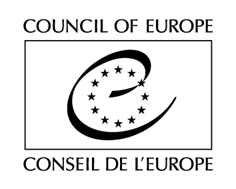 (Competitive bidding procedure / Framework Contract)Purchase of consultancy services in relation to the HFIII project “HF 25 - Combating discrimination and hatred” Contract N° BH 5041/2023/1The Council of Europe is currently implementing the joint Council of Europe / European Union Horizontal Facility Action on “Combating discrimination and hatred” and until 31 December 2026. In that context, it is looking for Provider(s) for the provision of consultancy services to be requested by the Council on an as needed basis. (See Section A of the Act of Engagement).TENDER RULESThis tender procedure is a competitive bidding procedure. In accordance with Rule 1395 of the Secretary General of the Council of Europe on the procurement procedures of the Council of Europe, the Organisation shall invite to tender at least three potential providers for any purchase between €2,000 (or €5,000 for intellectual services) and €55,000 tax exclusive.This specific tender procedure aims at concluding a framework contract for the provision of deliverables described in the Act of Engagement (See attached). A tender is considered valid for 120 calendar days as from the closing date for submission. The selection of tenderers will be made in the light of the criteria indicated below. All tenderers will be informed in writing of the outcome of the procedure.The tenderer must be either a natural person, a legal person or consortium of natural and/or legal person.Tenders shall be submitted by email only (with attachments) to the email address indicated in the table below, with the following reference in subject National Consultancy services – Combating discrimination and hatred”. Tenders addressed to another email address will be rejected.The general information and contact details for this procedure are indicated on this page. You are invited to use the CoE Contact details indicated below for any question you may have. All questions shall be submitted at least 3 (Three) working days before the deadline for submission of the tenders and shall be exclusively addressed to the email address indicated below with the following reference in subject: Questions - tenders.antidiscrimination@coe.intEXPECTED DELIVERABLESBackground of the ProjectThe Council of Europe is currently implementing - and until 31 December 2026 will implement - the joint Council of Europe / European Union Horizontal Facility Action on “Combating discrimination and hatred” within the framework of the third phase of the European Union / Council of Europe Joint Programme Horizontal Facility for the Western Balkans and Turkey (HF III).The Council of Europe is looking for 30 providers. Provider(s) (provided enough tenders meet the criteria indicated below) in order to support the implementation of the project with a particular expertise on European standards and practices in the following areas:- General combat of discrimination, including on the different protected grounds as included in the grounds addressed by ECRI (“race”, ethnic/national origin, colour, citizenship, religion, language, sexual orientation, gender identity and sex characteristics); - Combating hate speech through improving the legal and policy framework, the empowerment of relevant bodies/institutions and by raising awareness among the general public about its negative effects. - Combating hate crime and racism, especially when it comes to the way law enforcement and judiciary bodies ensures adequate follow-up to cases and forms of redress to victims and in supporting CSOs to address such phenomena at local level. This Contract is currently estimated to cover up to 30 activities, to be held by 31 December 2026. This estimate is for information only and shall not constitute any sort of contractual commitment on the part of the Council of Europe. The Contract may potentially represent a higher or lower number of activities, depending on the evolving needs of the Organisation.For information purposes only, the total budget of the project amounts to 450,000 Euros and the total amount of the object of present tender shall not exceed 55,000 Euros tax exclusive for the whole duration of the Framework Contract. This information does not constitute any sort of contractual commitment or obligation on the part of the Council of Europe. LotsThe present tendering procedure aims to select Provider(s) to support the implementation of the project and is divided into the following lots:Lot 1 concerns consultancy services to be provided with regards to supporting the authorities to enhance thecompatibility of the legislation/policy relating to different forms of discrimination and hate crime and hatespeech, in line with European standards and CoE monitoring bodies’ recommendations. Lot 2 concerns consultancy services to be provided with regards to the enhancing the implementation of the relevant laws/policies and other standards, through training programs and similar activities, including peer to peer. Lot 3 concerns consultancy services to be provided with regards to raise awareness on the dangers posed byhate speech and in promoting a diverse and tolerant society, especially at local level.The Council will select the abovementioned number of Provider(s) per lot, provided enough tenders meet the criteria indicated below. Tenderers are invited to indicate which lot(s) they are tendering for (see Section A of the Act of Engagement). Tenderers may tender for one, two or all lot(s).Scope of the Framework ContractThroughout the duration of the Framework Contract, pre-selected Providers may be asked to: Under Lot 1: - Conduct analysis of legal acts/policies; - Review of policy documents, legalisations, strategies; - Provide national and local expertise and coordination to the working groups, as well as background support to international experts in the process of upgrading of the existing laws and policies; - Participate, involve and/or facilitate events (workshops, working groups, conferences, high level meetings); - Help the international expert in his/her work; - Contribute to the Steering committee meetings. Under Lot 2: - Provide technical trainings/workshops/round tables for different professional groups on topics related to anti-discrimination, combating hate speech, hate crime and racism; - Development of guidelines, training curricula, training modules, training materials and support the production/produce different specialised materials based on the participants needs analysis; - Participate in and, where applicable, facilitate conferences, seminars, workshops, roundtables, training of trainers and work with different target groups; - Develop materials/resources/tools that will enhance the capacity of different target groups to remove prejudices and discriminatory approaches towards vulnerable groups and condemn hate speech; - Provide national and local expertise and coordination to working groups and support international experts; - Conduct baseline research, evaluation, analysis, produce impact assessments, project and activity-based evaluation, project results, and other reports. Under Lot 3: - Design/support/facilitate public awareness raising activities/workshops/public initiatives in relation to the combat of hate speech, inclusion and promotion of tolerance, diversity in the society and other related subjects; - Develop informative and promotional materials and other texts/publications; - Prove needs assessment, design and conduct surveys on perception of such phenomena. The above list is not considered exhaustive. The Council reserves the right to request deliverables not explicitly mentioned in the above list of expected services, but related to the field of expertise object of the present Framework Contract for the lot concerned.In terms of quality requirements, the pre-selected Service Providers must ensure, inter alia, that:The services are provided to the highest professional/academic standard;Any specific instructions given by the Council – whenever this is the case – are followed.If contracted by the Council of Europe, the deliverables shall be provided personally by the persons identified in the offer of the Provider whose CVs have been presented to the Council of Europe (See section E. below), in accordance with the terms as provided in the present Tender File and Act of Engagement]In addition to the orders requested on an as needed basis, the Provider shall keep regular communication with the Council to ensure continuing exchange of information relevant to the project implementation. This involves, among others, to inform the Council as soon as it becomes aware, during the execution of the Contract, of any initiatives and/or adopted laws and regulations, policies, strategies or action plans or any other development related to the object of the Contract (see more on general obligations of the Provider in Article 3.1.2 of the Legal Conditions in the Act of Engagement).Unless otherwise agreed with the Council, written documents produced by the Provider shall be in English (see more on requirements for written documents in Articles 3.2.2 and 3.2.3 of the Legal Conditions in the Act of Engagement).]FEESTenderers are invited to indicate their fees, by completing and sending the table of fees, as attached in Section A to the Act of Engagement. These fees are final and not subject to review. Tenders proposing fees above the exclusion level indicated in the Table of fees will be entirely and automatically excluded from the tender procedure.The Council will indicate on each Order Form (see Section D below) the global fee corresponding to each deliverable, calculated on the basis of the unit fees, as agreed by this Contract.HOW WILL THIS FRAMEWORK CONTRACT WORK? (Ordering PROCEDURE)Once the selection procedure is completed, you will be informed accordingly. Deliverables will then be delivered on the basis of Order Forms submitted by the Council to the selected Provider (s), by post or electronically, on an as needed basis (there is therefore no obligation to order on the part of the Council).PoolingFor each Order, the Council will choose from the pool of pre-selected tenderers for the relevant lot the Provider who demonstrably offers best value for money for its requirement when assessed – for the Order concerned – against the criteria of:  quality (including as appropriate: capability, expertise, past performance, availability of resources and proposed methods of undertaking the work);availability (including, without limitation, capacity to meet required deadlines and, where relevant, geographical location); andprice.Each time an Order Form is sent, the selected Provider undertakes to take all the necessary measures to send it signed to the Council within 2 (two) working days after its reception. If a Provider is unable to take an Order or if no reply is given on his behalf within that deadline, the Council may call on another Provider using the same criteria, and so on until a suitable Provider is contracted.]Providers subject to VATThe Provider, if subject to VAT, shall also send, together with each signed Form, a quote (Pro Forma invoice) in line with the indications specified on each Order Form, and including:-	the Service Provider’s name and address;-	its VAT number;-	the full list of services;-	the fee per type of deliverables (in the currency indicated on the Act of Engagement, tax exclusive);-	the total amount per type of deliverables (in the currency indicated on the Act of Engagement, tax exclusive);-	the total amount (in the currency indicated on the Act of Engagement), tax exclusive, the applicable VAT rate, the amount of VAT and the amount VAT inclusive.Signature of ordersAn Order Form is considered to be legally binding when the Order, signed by the Provider, is approved by the Council, by displaying a Council’s Purchase Order number on the Order, as well as by signing and stamping the Order concerned. Copy of each approved Order Form shall be sent to the Provider, to the extent possible on the day of its signature.ASSESSMENT Exclusion criteria and absence of conflict of interests(by signing the Act of Engagement, you declare on your honour not being in any of the below situations)Tenderers shall be excluded from participating in the tender procedure if they:have been sentenced by final judgment on one or more of the following charges: participation in a criminal organisation, corruption, fraud, money laundering, terrorist financing, terrorist offences or offences linked to terrorist activities, child labour or trafficking in human beings;are in a situation of bankruptcy, liquidation, termination of activity, insolvency or arrangement with creditors or any like situation arising from a procedure of the same kind, or are subject to a procedure of the same kind;have received a judgment with res judicata force, finding an offence that affects their professional integrity or serious professional misconduct;do not comply with their obligations as regards payment of social security contributions, taxes and dues, according to the statutory provisions of their country of incorporation, establishment or residence;	are an entity created to circumvent tax, social or other legal obligations (empty shell company), have ever created or are in the process of creation of such an entity;	have been involved in mismanagement of the Council of Europe funds or public funds;are or appear to be in a situation of conflict of interest;are retired Council of Europe staff members or are staff members having benefitted from an early departure scheme;Eligibility criteriaGeneral for all Lots: - University degree in human rights, law, political science, social science, criminalistics, pedagogy, psychology, public relations, journalism, or any related field or equivalent working experience; - 3 years of professional experience in areas related to human rights/anti-discrimination, and/or hate speech, hate crime, anti-racism in Kosovo*; - At least 2 years of proven professional experience relevant for the duties described under the Lots for which the candidate is applying; - Very good knowledge of the Kosovo political structure, domestic context, legislative framework and implementation in the field of human rights/anti-discrimination and/or hate speech, hate crime, anti-racism;- Demonstrated ability to works in multi-cultural environments, and demonstrated analytical, research and reporting skills, - Excellent communication and interpersonal skills; - Excellent drafting skills; - Excellent written and oral Albanian or Serbian and English; - ICT skills: sound computer skills of standard tools in office applications. Award criteriaQuality of the offer (80%), including:Relevance of the experience and expertise of the tenderer in the policy areas covered by this call; (20%) Excellent understanding of the national legal and policy framework; (20%)Very good knowledge of Council of Europe standards and other relevant international standards in the field of human rights/anti-discrimination and/or hate speech, hate crime, anti-racism; (40%)Financial offer (20%).For Consultancy ONLY: The Council reserves the right to hold interviews with tenderers.Multiple tendering is not authorised. NEGOTIATIONSThe Council reserves the right to hold negotiations with the bidders in accordance with Article 20 of Rule 1395.DOCUMENTS TO BE PROVIDEDA completed and signed copy of the Act of Engagement (See attached);A detailed CV, preferably in Europass Format, demonstrating clearly that the tenderer fulfils the eligibility criteria;For legal persons, registration documents or other official documents proving ownership and control of the tenderer; Sample of relevant work in English language (article, report, research analysis, training material) enclosed by email or links to relevant work present online; At the time a specific assignment is ordered from a tenderer (natural person) belonging to the category of local5 civil servant or other public administration staff under the third phase of the Horizontal Facility, the respective tenderer will be required to submit a written confirmation by his/her employer that secondary activities are allowed by national/local legislation and that the employer authorises the tenderer to carry out the object of this tender procedure as a secondary activity. In the absence of such a confirmation, the Council of Europe reserves the right to withdraw the order. Alternatively, at the time a specific assignment is ordered from a tenderer (legal person) assigning the production of the expected deliverables to an individual belonging to the category of local civil servant or other public administration staff under the third phase of the Horizontal Facility, the respective tenderer will be required to verify and provide the Council of Europe with the necessary supporting documents confirming that this individual submitted a written confirmation by his/her employer that secondary activities are allowed by national/local legislation and that the employer authorises the individual to carry out the object of this tender procedure as a secondary activity. In the absence of such a confirmation, the Council of Europe reserves the right to withdraw the order.All documents shall be submitted in English, failure to do so will result in the exclusion of the tender. If any of the documents listed above are missing, the Council of Europe reserves the right to reject the tender.The Council reserves the right to reject a tender if the scanned documents are of such a quality that the documents cannot be read once printed.* * *Until LotsMaximum number of Providers to be selectedLot 1: LEGISLATIVE AND POLICY10Lot 2: CAPACITY BUILDING10Lot 3: RAISING AWARNES10